Referat af l bestyrelsesmøde og bestyrelsesseminar tirsdag den 18. juni 2019Sted: 	Sorø Comwell, Abildvej 100, 4180 SorøTidspunkt: 	Kl.13.00 – 16.00Deltagere: Bestyrelsen. Hele ledelsen på Slagelse Gymnasium er inviteret til at deltage i møde af formand Søren Lind Christiansen.Tilstede: Søren Lind Christiansen, Kirsten Lambert, John Dyrby Paulsen, René Nielsen, Charlotte Petersson, Christina Lange, Freja Bjarkov Ruggård 1x, Ida Grøndahl Westh 2a, Lotte Büchert, Thomas Lyngman,  referent Henrik KjarDeltagelse af uddannelsesleder Frantz Visti og   Tine Foldrup og Mette EhlersAfbud fra Michael Duncan, John Dyrby Paulsen deltog fra kl. 14 og Freja Bjarkov Ruggård deltog fra kl. 15Dagsorden bestyrelsesmødet:VelkomstBestyrelsesformand Søren Lind Christiansen bød velkommen til mødet. Godkendelse af dagsordenDagsorden godkendt.Godkendelse af referat fra mødet den 26. marts (Udsendt på mail 1. april)Referatet blev godkendt. Det blev foreslået, at man på næste møde ændrer forretningsordenen, så der vedtages  en mere smidig procedure for godkendelse af referatet.Orientering fra rektor (bilag 1)Fremtidens idrætsfag: Slagelse Gymnasium arrangerede den 25/4 en stor konference for alle interesserede skoler om, hvordan det går med udviklingen af idræt A. Konferencen var velbesøgt og fik stor ros fordi de deltagerne fik øjnene op for, hvor stor forskel der er på idræt A og på de to fag som alle skoler har nemlig idræt C og idræt B. Elever på besøg i Kina: International koordinator Christina Lange har været i Kina med 20 elever og besøge vores venskabsgymnasium i Wenzhou. Vi får genbesøg i oktober, hvor rektor for det kinesiske gymnasium deltager i turen. Valgdebat den 13. maj i Grotten: Vi havde besøg af de lokale folketingskandidater som efter bedste evne forsøgte at kapre de unge stemmer. Der var en livlig debat mellem eleverne og politikerne. Det er meget glædeligt, at vores elever tør stille sig op og stille spørgsmål til politikernes valgprogrammer og påstande. Sidste skoledag den 16. maj blev i år en kæmpe succes. Fællesudvalget og undertegnede havde arbejdet tæt sammen med en gruppe af elever for at få planlagt en rigtig god og fin sidste skoledag. Dagen begyndte kl.10.30 med morgenmad i klasserne. Herefter samledes alle afgangseleverne til dans i Grotten kl. 12:00. Kl. 12.45 begyndte klassenomineringerne og det var muligt for eleverne at spise pølser ved de to pølsevogne som var bestilt. Der kom besøg af en stand up komiker og til slut spillede lærerbandet for eleverne. Alle var glade😊 Vi har fået brudt den onde cirkel og der er skabt en ny tradition med sidste skoledags cafe som foregår om eftermiddagen. Her deltager skolen øvrige elever også, og der er salg af lidt øl og breezers. Mandag den 20. maj begyndte de officielle eksamener og den sidste officielle eksamensdag er onsdag den 26. juni. Vi afholder dimission fredag den 28. juni kl. 10.00 – 12.00. Skoleskyderisagen fra den 10. september var blevet anket til landsretten, hvor jeg vidnede den 26/4. Den tidligere blev frikendt men stemmerne stod lige og i den situation fastholdes den tidligere frikendelse. Sagen kan ikke ankes. Nu er vi færdige med den og det er dejligt. Pressen – jeg har været meningsminister i P4 Sjælland den 26/5 ligesom jeg er blevet interviewet om et eventuelt rygeforbud i skoletiden den 4. juni. Lotte Büchert orienterede på mødet om optagelsesprøven den 14.6. De elever, der var erklæret ikke- uddannelsesparate var til prøve. Oprindeligt havde skolen indkaldt 66 elever. Mange af de elever har forbedret deres karakterer, og det er endt med at kun 33 har været til prøve. Skolen afventer svar fra undervisningsministeriet, antallet af ansøgere der skal til prøve er således mindre end i marts. Det er positive tal i forhold til hvordan det oprindeligt så ud.Ansøgertallet er dermed ændret i forhold til opgørelsen fra den 1.3 sådan at der fortsat er 373 på stx mens der er en stigning fra 106 til  126  på HF . Der kan stadig komme flere ansøgere nu og i august.Lotte Büchert udtrykte at det er positivt at det er en centralt stillet prøve med ens vilkår i hele landet. Nu er det heller ikke muligt at søge videre til et andet gymnasium, hvis man ikke har bestået. En centralt stillet prøve sikrer en ensartet behandling.Det har givet anledning til kritik at de prøvefri efterskoler også skal til prøve, selv om de havde et godt resultat i 9. klasse. Elever med udlandsophold har efter en rettelse til bekendtgørelsen pr. 6.6 sluppet for at skulle til prøve.Sværhedsgraden til prøven er relativt høj.Søren Lind Christiansen kommenterede at det er dejligt at høre at sidste skoledag gik godt. LB forklarede at det i høj grad var de elever der havde stået for arrangementets fortjeneste. De havde kommunikeret flot om arrangementerne til eleverne.5. Orientering fra elever (bilag 2)                           Elevernes orientering til bestyrelsesmødet tirsdag d. 18/6-19Freja Bjarkov Ruggård og Ida Grøndahl Westh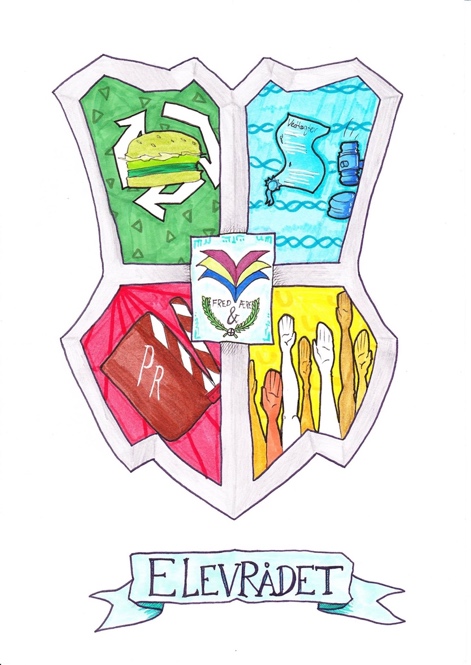 Orientering om elevrådets aktiviteter siden bestyrelsesmødet d. 26/3-19:I elevrådet er der siden sidste bestyrelsesmøde blevet afholdt 2 møder:Elevrådsmøde d. 3/4-19 (4. modul).Elevrådsmøde d. 9/5-19 (2. modul).Bestyrelseskursus d. 8/5-19Som nye bestyrelsesmedlemmer var vi d. 8/5-19 på bestyrelseskursus i København arrangeret af Danske Studerendes Andelsselskab (DSA). Her deltog, udover os fra SG, elever fra Horsens Statsskole, Middelfart Gymnasium, Aurehøj Gymnasium og Niels Brock Gymnasium. Vi fik på kurset en grundig gennemgang af budgetter og regnskaber for større institutioner af en uddannet revisor, så vi har en bedre forståelse af sådanne regnskaber og for gymnasiets økonomi. Herudover er vi blevet informeret omkring strategi og ledelse samt bestyrelsens juridiske rammer, og hvordan vi som elever får en stemme i bestyrelsen, herunder hvordan vi repræsenterer alle skolens elever. Dette blev gennemgået af en dygtig studerende fra Københavns Universitet, som selv sidder i bestyrelsen og repræsenterer sine 40.000 medstuderende.Kurset var meget informativt og lærerigt, og det er klart noget vi vil anbefale at tilbyde kommende elevrepræsentanter i bestyrelsen, da det giver et meget bedre fodfæste, når man træder ind i en sådan betydningsfuld rolle i bestyrelsen.Eksternt elevudvalgDe nye formandskab for elevrådet har sat sig det mål for det kommende år, at de meget gerne vil stable et eksternt elevudvalg på benene, så alle skolens udvalg (Elevrådet, ADK, Café, Gnisten og Sportsudvalget) har en platform, hvor det er muligt at arbejde bedre sammen, og styrke elevernes stemme i diverse aktiviteter, herunder planlægge fælles arrangementer på tværs af skolens udvalg, så man bedre kan repræsentere alle målgrupper af elever på gymnasiet. Dette skal både bruges som talerør til ledelse samt til skolens elever. Det er som udgangspunkt formændene for de allerede eksisterende eksterne udvalg, som vil komme til at sidde i dette udvalg. Projektet skal meget gerne kunne stables på benene i det nye skoleår, men det kræver selvfølgelig planlægning og samråd eleverne imellem.Skriftlige tilbagemeldinger fra de interne udvalg i elevrådetDet er som et led i det nye formandskabs mål for elevrådet samt i henhold til elevrådets nye vedtægter blevet gjort til en fast rutine, at alle interne udvalg i elevrådet en gang i kvartalet skal komme med en skriftlig tilbagemelding på deres arbejde for det forgange kvartal til formandskabet, for at styrke både decentraliseringen i elevrådet, men også for at højne effektiviteten af vores udvalg, så udvalgene i elevrådet ikke bliver inaktive.Påskefest d. 13/4-19Vi har endnu engang afholdt et succesfuldt socialt arrangement internt i elevrådet for at styrke de sociale relationer på tværs af årgange, køn, udvalg osv. Det blev gjort i form af en påskefest arrangeret af vores eget festudvalg. Dette var igen et succesfuldt arrangement, og vi vil fortsætte med at holde sociale arrangementer for at styrke vores fællesskab samt for at byde velkommen til og implementere nye medlemmer, som bliver en del af elevrådet i det kommende skoleår.Røde Kors indsamling samt café-arrangement d. 24/4I april måned satte vi i elevrådet fokus på en tøjindsamling i samarbejde med Røde Kors. Her havde elever, lærere og andre ansatte mulighed for at donere tøj til Røde Kors via en ”indsamlingskasse”, som stod ved gymnasiets hovedindgang. Indsamlingen blev afsluttet med et caféarrangement d. 24. april efter skole, hvor elever og andre kunne afgive deres sidste tøjdonationer samt købe kage, kaffe og te, hvor overskuddet gik til Røde Kors. Elevrådets velgørenhedsudvalg havde også arrangeret en Kahoot om Røde Kors, hvor de to bedste elever vandt en billet til Dimi-ADK, som bliver afholdt d. 26/6-19. Arrangementet er blevet promoveret gennem elevrådets egen Facebook og Instagram og blev en godkendt succes med ca. 12 sække doneret tøj samt et overskud på 320 kr. fra caféarrangementet. For at styrke succesen og få flere deltagende næste år, har vi i elevrådet snakket om at stable et lignende arrangement på benene i samarbejde med Café-udvalget, så der er chance for at tillokke flere målgrupper af elever.Initiativ mod stress blandt eleverneI skolens fællesudvalg har man startet et initiativ mod stress blandt elever, som vi i elevrådet har bidraget til at få stablet på benene. I fællesudvalget har man snakket om yoga og meditation for eleverne som et redskab mod stress, ligesom der er mulighed for yoga blandt skolens ansatte en gang om ugen. Vi har snakket om, hvordan dette kunne implementeres. Muligvis et idrætsforløb med yoga og meditation, mulighed for yoga og motivation inden skoledagen starter, evt. yoga i spisepausen. Herudover er det blevet diskuteret, om man kunne udarbejde nogle redskaber/hjemmeopgaver til eleverne for at forebygge stress i gymnasiet. Der har på skolen også været afholdt et eksamensangstkursus for at hjælpe eleverne, men da dette lå efter skoletiden sprang mange elever fra. I det nye skoleår skal dette initiativ videreudvikles som et projekt i fællesudvalget med idéer fra elevrådet. Fokus på ”kapring” af HF’ere (og STX’ere) i det nye skoleårI starten af det nye skoleår vil elevrådet have fokus på at kapre nye medlemmer både fra STX, men især også fra HF, da det i flere år har været svært at have en balance blandt elever fra HF og STX i elevrådet. Dette er endnu mere relevant nu, da skolens optagelsestal blandt HF-elever er steget markant. Der skal være en bedre udbredelse af information omkring elevrådet til eleverne både i klasserne (via tutorer), men også til morgensamling. Dette skal også hjælpes på vej i det nye eksterne elevudvalg, hvor elevrådet også gerne ser flere HF’ere i skolens andre udvalg, så HF-eleverne føler sige endnu mere inkluderede i skolens sociale fællesskab. Samtidig skal den negative diskurs mellem HF og STX kommes til livs, da vi ikke er interesserede i en opdeling mellem HF og STX på Slagelse Gymnasium.Søren Lind Christiansen roste det flotte oplæg. Ida Grøndahl Westh uddybede at Røde Kors arrangementet  havde fungerer godt i forhold til at det ikke foregik  i skoletiden. Også deltagelsen kurset i bestyrelsesarbejdet havde være vellykket. Lotte Büchert anerkendte også den meget gennemarbejdede orientering. Særligt fint er det  at elevrådet gør en indsats for at kapre HF elever.Christina Lange efterlyste et initiativ vedr. yoga, evt. kan det åbnes for elever i et større lokale. Fællesudvalget vil vende tilbage med  et forslag . Orientering fra øvrige bestyrelsesmedlemmerIngen bidragGennemgang af budget 2019 samt redegørelse for Slagelse Gymnasiums nuværende økonomiske situation v. LB og LOH (Bilag 3 og 4)Lotte Büchert orienterede om situationen. Vi har en dejlig skole med en solid økonomi. Vi har haft en ballast vi har kunnet tære på og vi er fortsat i gang med en lang række initiativer. Det har været et enormt positivt forløb efter 2017 og det er en fantastisk bestyrelse med viden og engagement med hensyn til gymnasieuddannelsen. De penge vi har bruges på undervisningen. Vi sikrer kvalitetsundervisning og tid til hver elev, uanset baggrund.Vi har ansat en række unge lærere i faste stillinger og som årsvikarer og det har bragt en masse spænende ind i skolen i kraft af ungdom, liv og nye ideer. Vi har haft gode søgetal og haft en god fornemmelse for situationen. I det budget der blev lagt i december, har vi desværre konstateret at der var fejl i en af formlerne i regnearket i lønbudgettet, samt en lang række andre fejlkilder udover de 2% som vi også er underlagt. Der har medført den situation som vi har orienteret bestyrelsesformanden om den 28.5.  Vi har videre orienteret SU den 4.6. På SU-mødet har vi vedtaget kriterier og procesplaner for eventuelle afskedigelser. Videre er der udsendt orienteringsbrev i e- boks til kollegerne.Vi har udarbejdet en handlingsplan med en række initiativer som kan hjælpe med til at løse nogle af udfordringerne på den korte bane. En række årsvikarer er ikke blevet genansat, plantallet er hævet for lærerens opgaver og der er taget en række andre tiltag som man kan se i brevet. Vi har justeret prognosen for antallet af elever og vi har undgået at afskedige fastansatte.Efter rektors orientering gennemgik adm. chef Louise Hartmann det ændrede budget. Overordnet er udviklingen i budgettet for 2019 følgende. Taxametertilskuddet er på grund af ændringer i det sociale taxameter (hvor vi nu får for stx- eleverne- men ikke for vores hf-elever), steget med 1.2 mil.  Lønudgiften var i regnskabet for 2018 81,9 mil. I det budget for 2019 der blev vedtaget i bestyrelsen i december, var beløbet 82,8 mil, i det ændrede budget for 2019 er personaleomkostningerne den 87,7 mil. Det er en afvigelse på 4,8 mil kr. Der er ingen ændringer i budgettet for de øvrige omkostninger. Ændringen i budgettet for personaleomkostningerne skyldes dels en sammentællingsfejl, dels overenskomstbestemte lønstigninger på cirka 1 mil. kr., dels at kurven for de unge læreres anciennitetsbestemte lønstigninger er stejl de første år af ansættelsen.    Budgettet for 2019 trækker en stor lønsum med over fra efteråret 2018. Sammenligner man med andre skoler, kan man se at Slagelse Gymnasium har opbygget en forbedring af lærer- elevratioen som er bemærkelsesværdig i forhold til andre sammenlignelige skoler i årene der er gået siden indførslen af omprioriteringsbidraget.  Videre kan man se at udviklingen i gymnasiernes gennemsnitlige overskudsgrad er på vej til at blive negativ i 2019.Den sidste afgørende parameter for budgettet er det forventede elevtal. Frafaldet har været større end budgetteret og vi har nedjusteret prognosen for elevtallet lidt frem til tælledagen i efteråret for at give et mere forsigtigt budget.Søren Lind Christiansen takkede for gennemgangen og lagde op til den videre drøftelse. Thomas Lyngman spurgte til hvordan overenskomsten har påvirket budgettet. Louise Hartmann svarede at en lønsum på 82 mil. medfører en realiseret stigning på 800.000. Lokallønsaftalen kan ikke omfattes indenfor de 87,7 mil.kr.  Thomas Lyngman tilføjede at det virker voldsomt med en afvigelse på 5 mil kr.  Louise Hartmann svarede at der er sket et lønhop i efteråret 2018, som får den fulde effekt i 2019. Thomas Lyngman tilføjede at han er tilfreds med at vi har valgt at gå tæt på nullet. Det er selvfølgelig bedst at være præcise når man lægger budget, men nu bidrager vi til at sektoren får et underskud. Et overskud er et dårligt politisk signal midt i at der sker 2 % nedskæringer. Charlotte Petersson spurgte om skolen udarbejder et nyt budget som bestyrelsen skal godkende. Louise Hartmann svarede at der var i december udarbejdet et helt almindelige finansbudget med angivelse af de forskellige formål. Budgetopfølgningen er lavet på samme måde tallene er blot justerede for en række forhold. Charlotte Petersson spurgte ind til hvorvidt revisoren fra Deloitte har et ansvar.  Louise Hartmann forklarede at   det underliggende budget er udarbejdet af skolen ikke af Deloitte.  Det er skolen der fremskaffer det konkrete grundlag for budgettet. På formålsniveau så det rigtig fornuftigt ud som det var fremlagt i december.Charlotte Petersson udtrykte en alvorlig kritik af, at der var fejl i budgettet og forventer at der igangsættes en handleplan for at sikre at de fremtidige budgetter bliver bedre og mere nøjagtige, og at man fremover sikrer at underskuddet nedbringes på en forsvarlig måde samtidig med at der tages hensyn til ansatte og elever.Søren Lind Christiansen tilføjede at i forhold til den tilbageskuende diskussion, er han ikke rystet over tallet. Hvis vi havde haft 2 mil. i overskud havde vi ikke set det som et problem.  Det er generelt ikke tallet der er et problem. Det issue vi har er, at der er en sikkerhed i vores processer, der sikrer at vi får de rigtige tal. Vi vil formulere en handleplan for at vi kommer derhen. Det er vigtigt. Med hensyn til ansvar er det sådan at den der udarbejdede budgettet, ikke ansat længere, den situation er der taget hånd om, dertil kan man sige at det rent formelt er rektors ansvar at drive gymnasiet. BeVi har brug for at de tal vi bliver præsenteret for, er retvisende. Et nyt budget betyder ikke vi skal begynde forfra.  Det ny-fremlagte budgetforslag for 2019 er bedre, og det er det vi lever efter.Det er også vigtigt konstatere at der er fejl i tallene, men at der ikke er foretaget forkerte dispositioner.  Vi skal arbejde på at forudsætningerne er på plads, men man kan ikke ramme dem eksakt. Budgettet er et bud på økonomien, ikke et resultat man kan sætte streg under. Lotte Büchert tilføjede at vi kan justere antallet af 1.g studieretningsklasser og oprettelsen af studieretninger til november og på den måde korrigere for elever der falder fra.Christina Lange spurgte om underskuddet på 2 mil. skal hentes på et skoleår eller om det bliver fordelt på flere skoleår.  Svaret kan man sige er at alle skal have flere opgaver både i efteråret og de kommende år. På den måde vil være flere opgaver til den enkelte lærere de kommende skoleår.  John Dyrby Paulsen tilføjede at det er en vigtig pointe at likviditeten ikke er udfordret. Spørgsmålet er ikke isoleret til de  2 mil., det handler på det lange sigte om balancen mellem udgifter og indtægter, mellem omkostninger og indtægter.Søren Lind Christiansen understregede at det er fint at vi kommer ned i antal beskæftigede i en fart, så går vi ind i en budgetlægningsperiode med de medarbejdere der er fastansatte nu.Thomas Lyngman argumenterede for at benytte rammeaftalen med nedsat tid og med lønkompensation. Thomas Lyngman argumentere for at naturlig afgang er billigere for skolen og bedre for det psykiske arbejdsmiljø.Lotte Büchert tilføjede at man kan ikke nødvendigvis bruge naturlig afgang. Det forudsætter den ansætte har lyst til at gå på pension og videre forudsætter det at de der vil stoppe har de fag hvor der er nedgang i beskæftigelsen. Søren Lind Christiansen konkluderede på debatten:  Bestyrelsen har nu fået forelagt en opsummering af situationen fra Lotte Büchert og Louise Hartmann. Bestyrelsen beder om en skriftlig redegørelse der skal foreligge på næste bestyrelsesmøde for processer og procedurer, der skal sikre kvaliteten i de kommende budgetter.Lønprognosen som den er fremlagt for 2019 er nu det gældende budget. På bestyrelsesmødet i  september tager vi en  status og ser på, hvordan det ser ud for 2019 og fremover for overslagsårene. Medarbejderen der har ansvaret for fejlen, dvs. det operationelle ansvar er ikke længere på Slagelse gymnasium, og vi har tillid til at skolen arbejder med at få økonomien på plads. Beløbets størrelse kan vi håndtere og der ikke revisionsmæssigt anledning til kritik.En enig Bestyrelse udtrykt tillid til ledelsen og tillid til, at der nok skal blive rettet op. Mødet suspenderes og der afholdes bestyrelsesseminar, efter seminaret genoptages mødet.Bestyrelsesseminar havde fokus på Slagelse Gymnasium nu og i fremtiden.Lotte Büchert fortalte, at der er et bredt udbud af studieretninger på Slagelse Gymnasium, da vi er fælles gymnasium for et stort område og det eneste almene gymnasium i området. Vi kan ikke specialisere os for meget da vi har et ansvar for at mange interesser bliver tilgodesetLotte Büchert præsenterede oversigter over de studieretninger og studieretningsklasser, der er oprettet samt oversigt over den oprindelige fordeling af elevernes ønsker. Det er sådan at man som elev ikke har krav på at få en bestemt studieretning.Bestyrelsen arbejdede med nogle processer, hvor der blev drøftet hvordan Slagelse Gymnasium ser ud nu og hvordan man gerne vil se gymnasiet i fremtiden.Drøftelsen gav det fokus at man kan se Slagelse Gymnasium i dag, som et sted man vælger fordi det er populært. Det er her de spændende kammerater går, her er udgangspunkt for de unges fællesskab.Bestyrelsen drøftede at man gerne vil nå frem til en situation.  Målet kunne være at Slagelse Gymnasium ændrer sig fra et sted der populært til sted, hvor man kommer for at lære noget nyt, udvikle sig og kvalificere sig.Med hensyn til lærerne vil man gerne nå frem til et skifte fra en tilstand hvor lærerne er fagligt dygtige til at de er fagligt stolte.Åbenhed overfor eleverne skal ikke kun være en åbenhed overfor, hvad den enkelte elev ønsker, men mere en åbenhed med fokus på elevernes udviklingsmuligheder. Hvad skal de blive dygtige til, hvordan kan de kvalificere sig? Skolen har taget nogle valg i form af forskellige studieretninger. Der foregår et stort udviklingsarbejde i studieretningerne, og der er ansat lærere der sikrer at skolen kan profilere sig i bestemte fag.Der blev drøftet hvilke rammer, man kan sætte for at udvikle i skolen i den retning.FN’s verdensmål blev foreslået til at være et omdrejningspunkt for undervisningen.Drøftelsen gav en positiv stemning og energi.Lotte Büchert vendte tilbage til spørgsmålet om udbuddet af studieretningerHun lagde op til at skolen fortsætter med at udbyde de aktuelle studieretninger, at vi fortsat udvikler gode læringsmiljøer og fortsat de næste år går ud af huset og tilbyder de samme studieretninger også til de elever der gerne vil dygtiggøre sig i sprog. Efter to- tre år med et sådant udbud tager vi stilling. Vi vil kunne sige at nu har vi afprøvet det, alt det vi kan.Med hensyn til fagpakkerne har vi ændret det sådan at der er udbudt flere fagpakker med matematik. Der er også her udbudt en kombination med psC sammen med MaB. Generelt er vi blevet mere styrende når eleverne vælger fagpakker og studieretninger. Vi fordeler eleverne ud fra deres to ligestillede ønsker, så vi får en nogle varierede og stærke udbud. Godkendelse af studieretninger, fagpakker og valgfag skoleåret 2020/21 (bilag 5)Udbuddet blev godkendtEvt.  De to næste bestyrelsesmøder blev fastlagt til den 24-9 fra kl. 16-18  og den 9-12  fra kl.  15-17Charlotte spurgte ind til hvordan det fortsatte arbejde gik med affaldshåndteringUddannelsesleder Frantz Visti fortalte at det havde været en vellykket dag med fremlæggelsen af de forskellige ideer. Vi  tager de forslag op der er umiddelbart realiserbare næste skoleår i samarbejde med vores dommer fra kommunen, der har lovet at hjælpe med virkeliggøre de forskellige forslag.								Referent Henrik Kjar 